Согласован              Антонова И.А. - главный специалист ___________________ ____________________(подпись, инициалы, фамилия, должность сотрудникаадминистрации Советского района Волгограда_______________________________________администрации района  Волгограда)Отчёто реализации проекта по благоустройству территории ТОС Волгограда«СОЛНЕЧНЫЕ ДОРОГИ»(соглашение от 25.12.2015 № 48)за периодс 1 июня 2016 г. по 31 августа 2016 г.1. Цель проекта -обеспечение ремонта дорожного покрытия пяти улиц поселка Горная Поляна Советского района города Волгограда, а также установка автономного светильника на солнечных батареях и лавочек у единственной спортивной площадки в поселке.2. Задачипроекта- формирование средыкомфортного проживания: обеспечение дорожного покрытия улиц, укладка тротуарной плиткив пешеходном переходе, соединяющем ул. Лямина и Лапикова, а также установка лавочек и автономного светильника на солнечных батареях для комфортного пользования жителей, формирование имиджа поселка Горная Поляна Советского района как перспективного, привлекательного для жилья, использующего инновационные методы благоустройства территории.2. Исполнение плана-графика: Примечание: копии технических паспортов на железобетонные изделия находятся в ТОС "Высота"К концу отчетного периода установлен 1 фонарь на солнечной энергии, 2 лавочки, уложены на угол Горина-Крюкова дорожные плиты (15 шт.), уложены тротуарные плиты (193 шт.), отсыпано асфальтной крошкой 120 м. дороги по ул. Волгоградская - ул. Лапикова,отсыпаны щебнем ул. Любимова (20 м), Горина (60 м) и частично Крюкова (10 м), отсыпан асфальтной крошкой проезд Холодова-Крюкова (80 м) и частично ул. Горина (20 м2), получены документы на услуги работы спецтехники (кран, экскаватор, мини-трактор, доставка ж/бетона) в июне 2016 г.Фотоотчет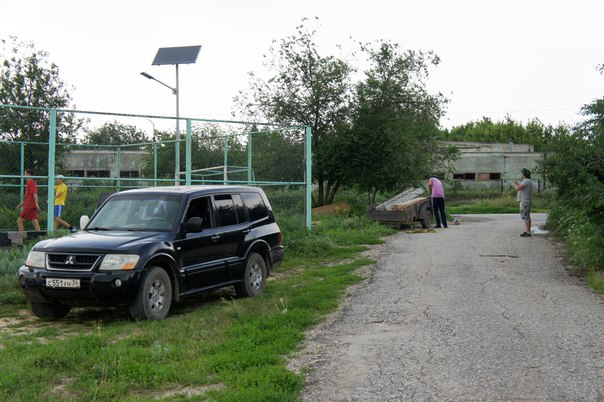 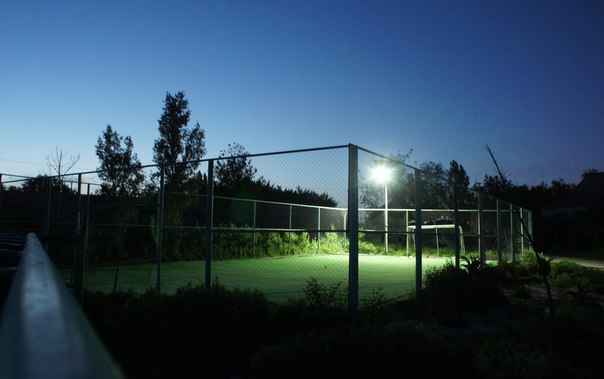 Автономный фонарь у спортплощадки на ул. Лямина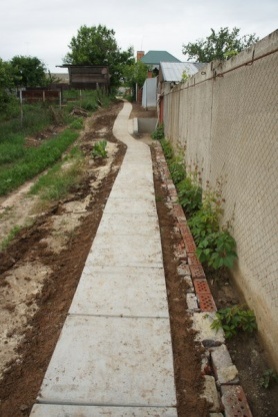 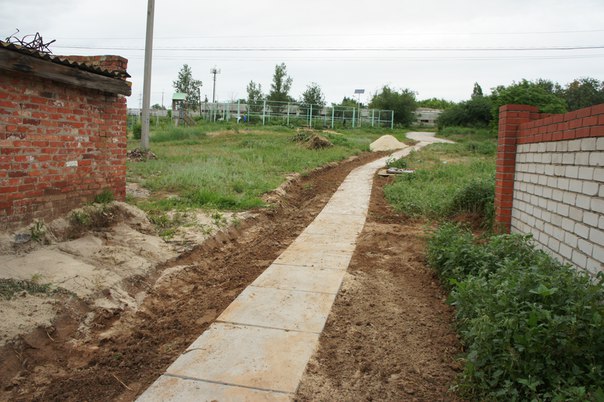 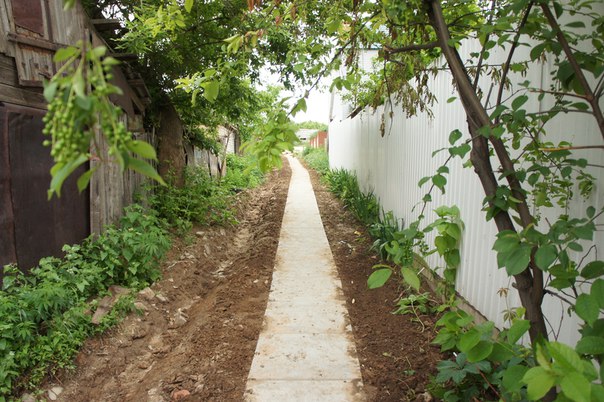 Тротуарная плитка в пешеходном переходе ул. Лапикова- ул. Лямина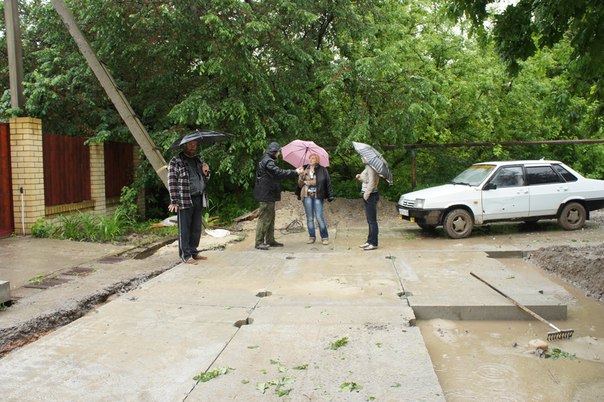 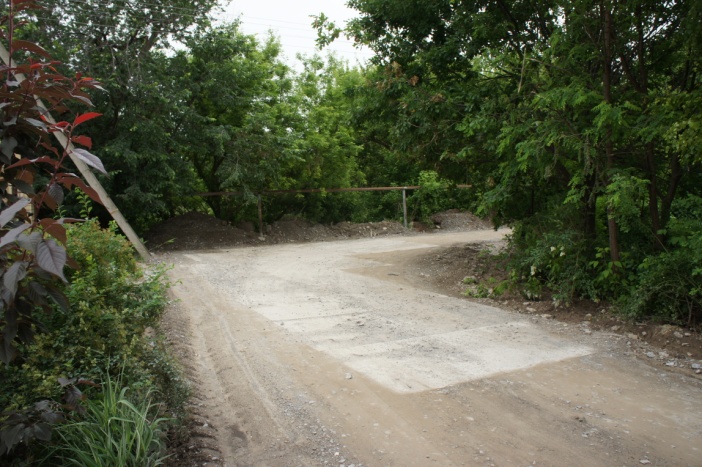 Дорожные плиты на углу ул. Горина- ул. Крюкова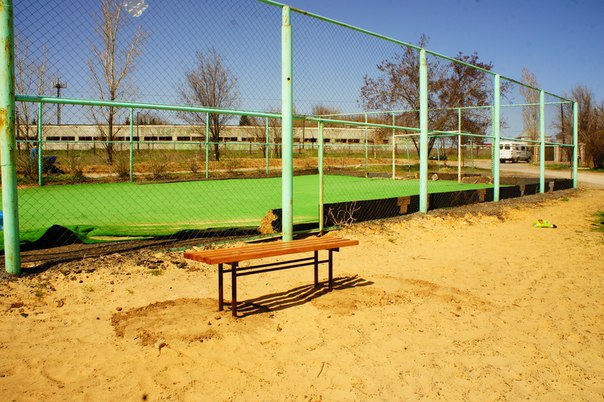 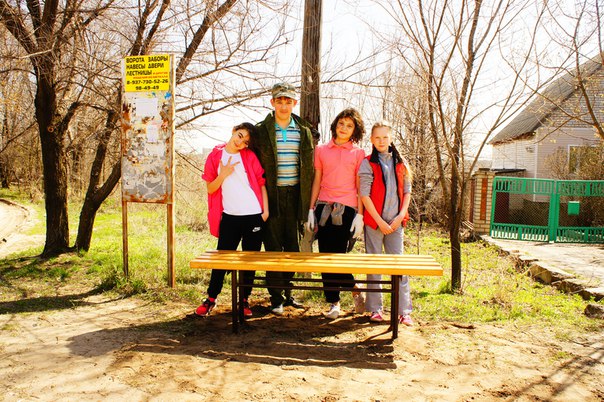 Лавочки установлены на ул. Лямина - у спортплощадки и возле остановки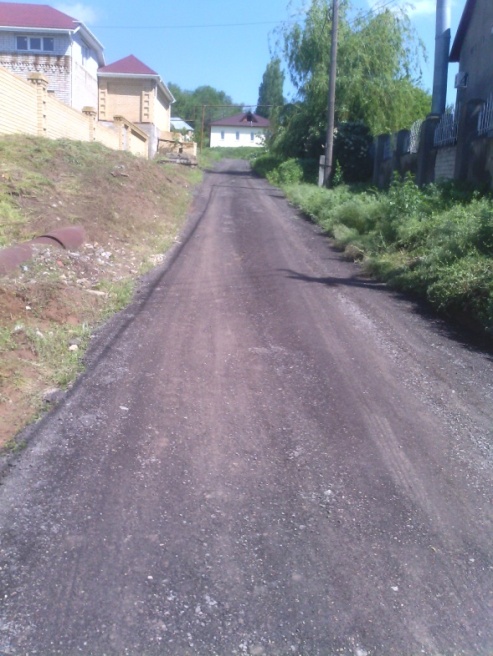 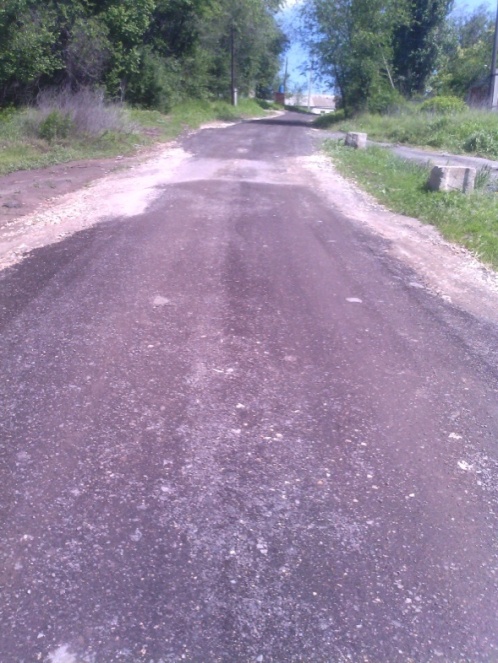 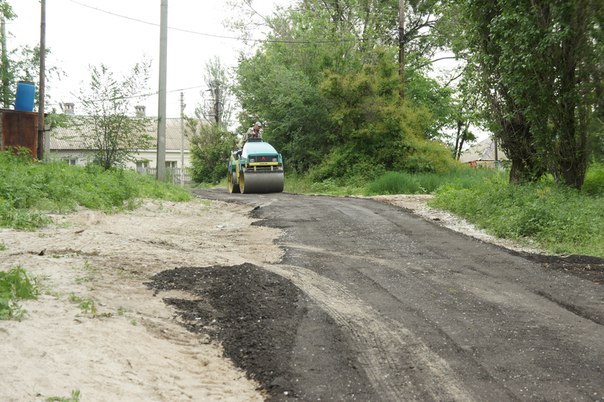 Дорога на ул. Волгоградская- ул. Лапикова отсыпана асфальтной крошкой и укатана катком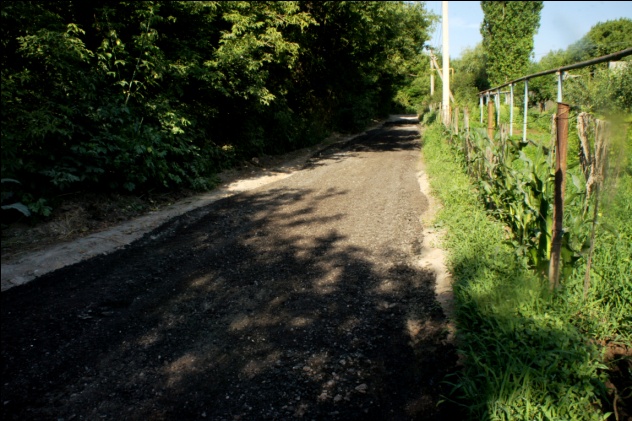 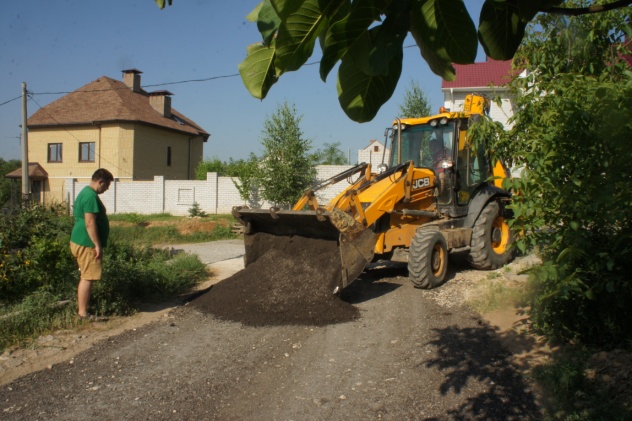 Дорога вдоль балки и ул. Горина отсыпаны асфальтной крошкой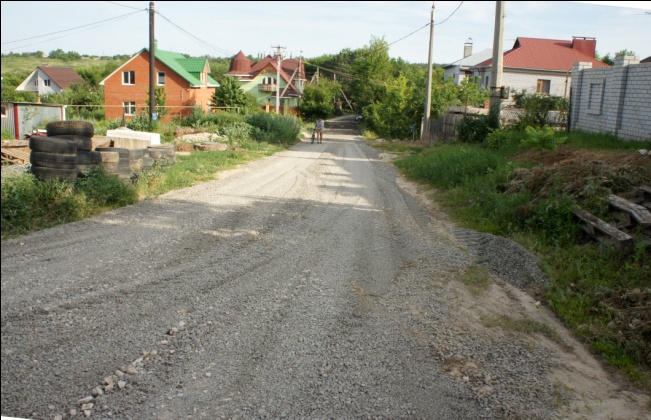 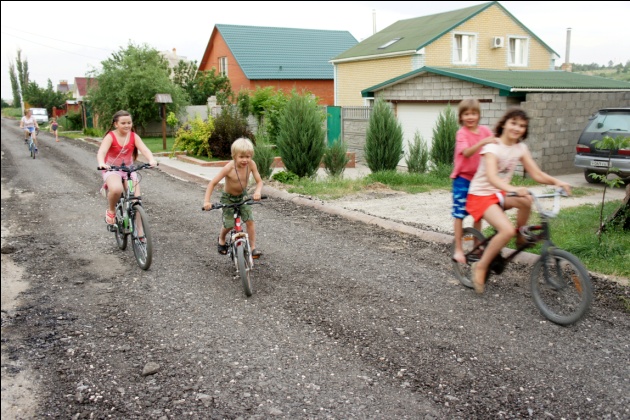 Ощебенение ул. Горина.                    Детвора на новой дороге.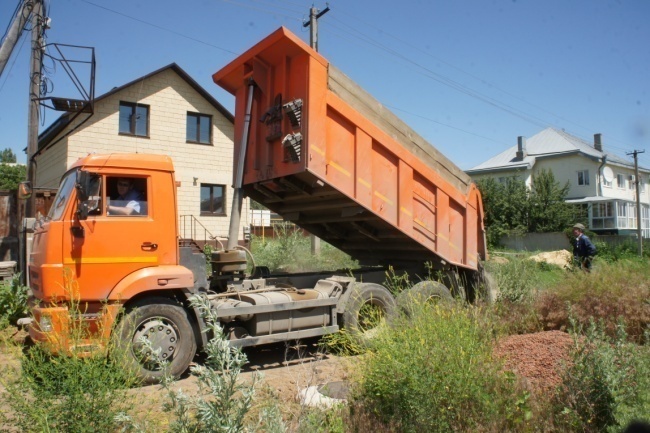 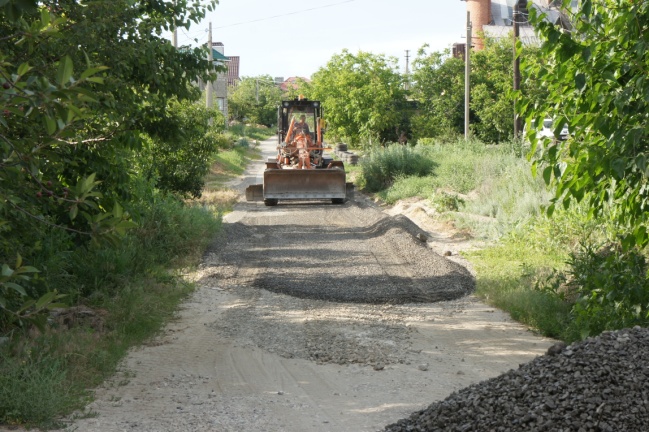 Отсыпка щебня на ул. Любимова                Экскаватор на ул. ГоринаПубликации в прессе, записи сюжетов.- https://vk.com/club40210189- https://ok.ru/group/52107186012329- https://www.facebook.com/%D0%A2%D0%9E%D0%A1-%D0%92%D1%8B%D1%81%D0%BE%D1%82%D0%B0-520294561418046/Приложения:  на __ листах.    Председатель ТОС "Высота"                  П.А. Кондрашин№ п/пНаименование мероприятияСрок выполнения(плановый)Срок выполнения(фактический)Наименование статьи расходовСумма исполнения, руб.ФИОисполнителяПримечание123457891.за комплект автономного  светодиодного уличного освещения на солнечных батареях по счету №75 от 26.12.2016 на сумму 88500 руб.апрель-сентябрь 2016май 2016Фонарь автономный парковый на солнечных батареях, монтаж и пуско-наладочные работы88500-00Кондрашин Павел АнатольевичДоговор ЮГ-190/2015 от 26.12.2015 с ООО "Энергия природы", счет на оплату №75 от 26.12.2015, платежное поручение №37 от 30.12.2015, Счет-фактура №17 от 31.05.2016, акт сдачи оборудования в эксплуатацию от 31.05.20162за дорожные плиты по счету № 4241 от 28.12.2015 на сумму 228656-41апрель-сентябрь 2016май 2016Плиты дорожные103219-79в т.ч. 74399-944999-90(доставка)22319-981499-97 (доставка)Кондрашин Павел АнатольевичДоговор №200/14 от 31.10.2014 с ОАО "Фирма ЖБИ-6"; счет №4241 от 28.12.2015;  платежное поручение №38 от 30.12.2016; счет-фактура №1548 от 19.05.2016, счет-фактура №1549 от 19.05.2016, счет-фактура №1550 от 19.05.2016, счет-фактура №1551 от 19.05.2016, счет-фактура №1552 от 19.05.2016, счет-фактура №1553 от 19.05.2016; накладная №990; накладная №991; накладная №992; акт №201 от 19.05.2016, акт №202 от 19.05.2016, акт №203 от 19.05.2016; транспортная накладная №737; транспортная накладная №738;  транспортная накладная №7393за дорожные плиты по счету № 4241 от 28.12.2015 на сумму 228656-41апрель-сентябрь 2016май 2016Бетонирование пешеходного тротуара15879-97в т.ч. 999-98 (доставка)Кондрашин Павел АнатольевичДоговор №200/14 от 31.10.2014 с ОАО "Фирма ЖБИ-6"; счет №4241 от 28.12.2015;  платежное поручение №38 от 30.12.2016; счет-фактура №1548 от 19.05.2016, счет-фактура №1549 от 19.05.2016, счет-фактура №1550 от 19.05.2016, счет-фактура №1551 от 19.05.2016, счет-фактура №1552 от 19.05.2016, счет-фактура №1553 от 19.05.2016; накладная №990; накладная №991; накладная №992; акт №201 от 19.05.2016, акт №202 от 19.05.2016, акт №203 от 19.05.2016; транспортная накладная №737; транспортная накладная №738;  транспортная накладная №7394за тротуарную плиткупо счету № 4241 от 28.12.2015 на сумму 228656-41апрель-сентябрь 2016май 2016Бетонирование пешеходного тротуара109556-65в т.ч. 50164-352627-20 (доставка)53940-162824-94 (доставка)Кондрашин Павел АнатольевичДоговор №200/14 от 31.10.2014 с ОАО "Фирма ЖБИ-6"; счет №4241 от 28.12.2015;  платежное поручение №38 от 30.12.2016; счет-фактура №1548 от 19.05.2016, счет-фактура №1549 от 19.05.2016, счет-фактура №1550 от 19.05.2016, счет-фактура №1551 от 19.05.2016, счет-фактура №1552 от 19.05.2016, счет-фактура №1553 от 19.05.2016; накладная №990; накладная №991; накладная №992; акт №201 от 19.05.2016, акт №202 от 19.05.2016, акт №203 от 19.05.2016; транспортная накладная №737; транспортная накладная №738;  транспортная накладная №7395за благоустройство территории пешеходного перехода по счету №7 от 04.05.2016 на сумму 66000 руб.апрель-сентябрь 2016май 2016Бетонирование пешеходного тротуара66000-00Кондрашин Павел АнатольевичДоговор №5 от 04.05.2016 с клининговой компанией "Пчелка" (ИП Родионов А.А.); акт №9 от 24.05.2016, платежное поручение №1 от 04.05.2016, счет №7 от 04.05.20166за услуги автокрана и экскаватора по счету №13 от 20.05.2016 на сумму 22850 руб.апрель-сентябрь 2016май 2016Услуги спецтехники22820-00Кондрашин Павел АнатольевичДоговор №32 от 19.05.2016 с ИП Веприцкая Виктория Владимировна, акт выполненных работ №13 от 20.05.2016, счет №13 от 20.05.2016, платежное поручение №3 от 23.05.20167за работу мини экскаватора  на сумму 6700 руб.апрель-сентябрь 2016май 2016Услуги спецтехники6700-00Кондрашин Павел АнатольевичДоговор №10 от 01.01.2016 с ИП Иванов Д.В.; акт №0060 от 16.05.2016; квитанция к приходному кассовому ордеру №0060 от 16.05.2016, корешок денежного чека НИ 74296268за работу экскаватора по счету №1 от 21.06.2016 на сумму 4800 руб.апрель-сентябрь 2016июнь 2016Услуги спецтехники4800-00Кондрашин Павел АнатольевичДоговор 01/16 от 21.05.2016 с ИП Носачев Митрофан Федорович; Акт выполненных работ №1 от 21.06.2016; Платежное поручение №6 от 21.06.2016; Счет №01 от 21 июня 20169за асфальтную крошку по счету №7 от 16.05.2016 на сумму 68000 руб. и по счету №9 от 14.06.2016 на сумму 22333 руб.апрель-сентябрь 2016май 2016Асфальтовая крошка86939-59(двумя платежами: 68000-00 и18939-59)Кондрашин Павел АнатольевичДоговор №003 от 05.05.2016 с ООО "Торговый дом "Агроном"", товарная накладная №4 от 20.05.2016, товарная накладная №9 от 27.06.2016, счет №7 от 16.05.2016, платежное поручение №2 от 16.05.2016, спецификация №2 к договору поставки №003 от 05.05.2016, платежное поручение №5 от 14.06.2016, счет №9 от 14.06.201610за щебень по счету-договору № 837 от 10.06.2016 на сумму 52200 руб.апрель-сентябрь 2016июнь 2016Щебень52200-00Кондрашин Павел АнатольевичСчет-договор на поставку товара №837 от 10 июня 2016с ОАО "Волгоградтоппром"; Платежное поручение №4 от 10.06.2016, счет-фактура №1745/01 от 14.06.2016, транспортная накладная №1745/1 от 14.06.2016, счет-фактура №1756/01 от14.06.2016, транспортная накладная №1756от 14.06.2016, транспортная накладная №1745 от 14.06.2016Итого по отчёту556616-00